Below are a list of updates from the Headwaters Economics group out of Montana.  I would like to point out the pre-generated Profile of Socioeconomic Measures for each county.  These reports are census data driven and it runs comparisons in charts and graphs that may be of use or interest to you. Go to the link below my name and then click on your county.  If you have downloaded and used the data base before, the updates should be available for new calculations or queries.  As I recall when I did this (a while ago), it was a relatively easy data base to use for queries should you want sub-county data.  Shirley B. http://headwaterseconomics.org/tools/eps-hdt/county-listFrom: Headwaters Economics [mailto:donotreply@headwaterseconomics.org] 
Sent: Thursday, November 08, 2012 10:21 AM
To: Deb Nelson
Subject: Headwaters Economics Research UpdateHeadwaters Economics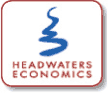 Research Update: Fall 2012Web Version: http://headwaterseconomics.org/newsletter-fall-2012/Wildfire: Development and Temperature Increase Costs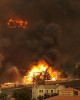 Headwaters Economics has studied wildfires across the West, analyzing how more homes near forests and increasing temperatures have significantly increased future costs and safety risks.Improved Socioeconomic Profiles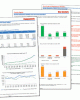 We've made two improvements to our free socioeconomic softwar (EPS-HDT). First, detailed pre-generated county-level reports are available as PDFs. Second, data are now offered at the sub-county level (county subdivision, cities, and towns) and congressional districts.Fiscal Policy Often Unprepared for Energy Impacts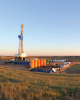 Headwaters Economics reviewed how state and local communities can improve their fiscal best practices and also conducted an in-depth report on the growing infrastructure and services needs created by unconventional energy production such as the Bakken.Montana’s Rocky Mountain Front and Wilderness Proposal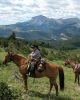 This study analyzes the economy of Montana's Rocky Mountain Front region and the impact of the proposed Heritage Act.Headwaters Economics: P.O. Box 7059, Bozeman MT 59771
Policy Director: Chris Mehl 406.570.8937chris@headwaterseconomics.org | HeadwatersEconomics.org | Click to Unsubscribe